           ИНН 0237000886                      ОГРН 1020201686097                    КПП 023701001_     КАРАР                                                                                    ПОСТАНОВЛЕНИЕ 02 июнь 2022 йыл                                     №  22                   02   июня 2022 годаОб отмене Постановления №20 от 20.06.2017 г. «Об утверждении  Административного регламента по исполнению муниципальной функции «Осуществление муниципального  контроля  за сохранностью автомобильных дорог  местного  значения в границах населенных пунктов поселения»На основании Протеста  №7/3-04-2022 от 25.05.2022  на Административный регламент  по исполнению муниципальной функции «Осуществление муниципального  контроля  за сохранностью автомобильных дорог  местного  значения в границах населенных пунктов поселения», утвержденного постановлением главы администрации сельского поселения Урьядинский сельсовет муниципального района Мишкинский район  от 20.06.2017 г.№20, администрация сельского поселения Урьядинский сельсовет муниципального района Мишкинский район Республики Башкортостан ПОСТАНОВЛЯЕТ:
1. Признать утратившим силу  Постановление №20 от 20.06.2017 «Об утверждении Административного регламента по исполнению муниципальной функции «Осуществление муниципального  контроля  за сохранностью автомобильных дорог  местного  значения в границах населенных пунктов поселения» и отменить .2.  Контроль за исполнением данного постановления оставляю за собой .Глава сельского поселения                                                                Р.Т.ЗагитовБАШКОРТОСТАН РЕСПУБЛИКАhЫМИШКӘ РАЙОНЫМУНИЦИПАЛЬ РАЙОНЫНЫҢУРЪЯЗЫАУЛЫ СОВЕТЫАУЫЛ БИЛӘМӘҺЕ                        ХӘКИМИӘТЕ        452332, Уръязы ауылы, ФӘтхинур урамы, 22                 Тел.: 8(34749)2-66-31, факс: 2-66-31,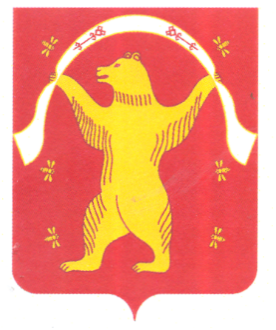 АДМИНИСТРАЦИЯСЕЛЬСКОГО ПОСЕЛЕНИЯУРЬЯДИНСКИЙСЕЛЬСОВЕТМУНИЦИПАЛЬНОГО РАЙОНАМИШКИНСКИЙ РАЙОНРЕСПУБЛИКИ БАШКОРТОСТАН                452332, д.Урьяды, ул. Фатхинурова, 22          Тел.: 8(34749)2-66-31, факс: 2-66-31,